Jeudi 18 juin℗ : pour vous, parents, conseils.Lecture : 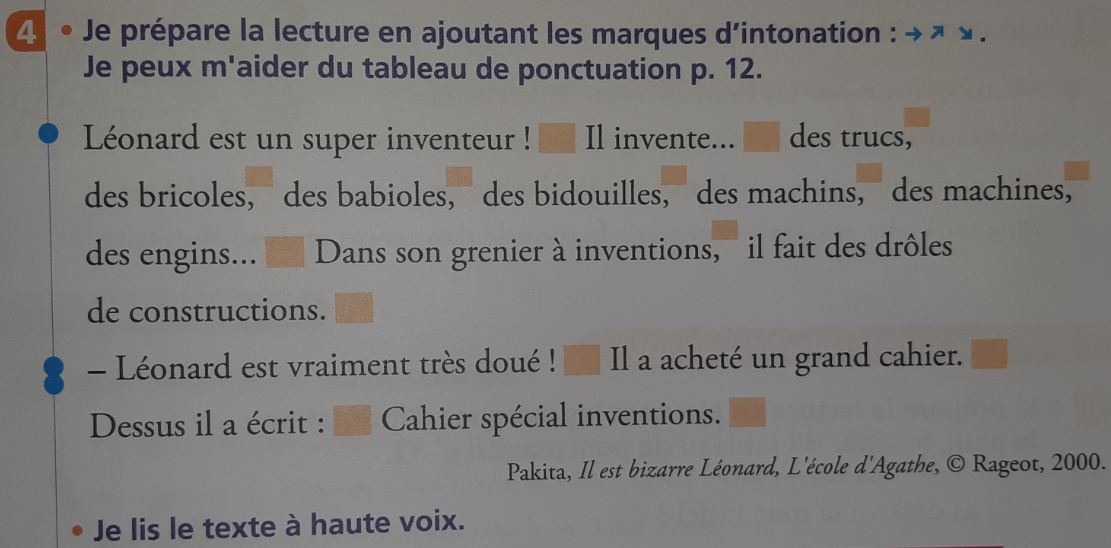 Grammaire :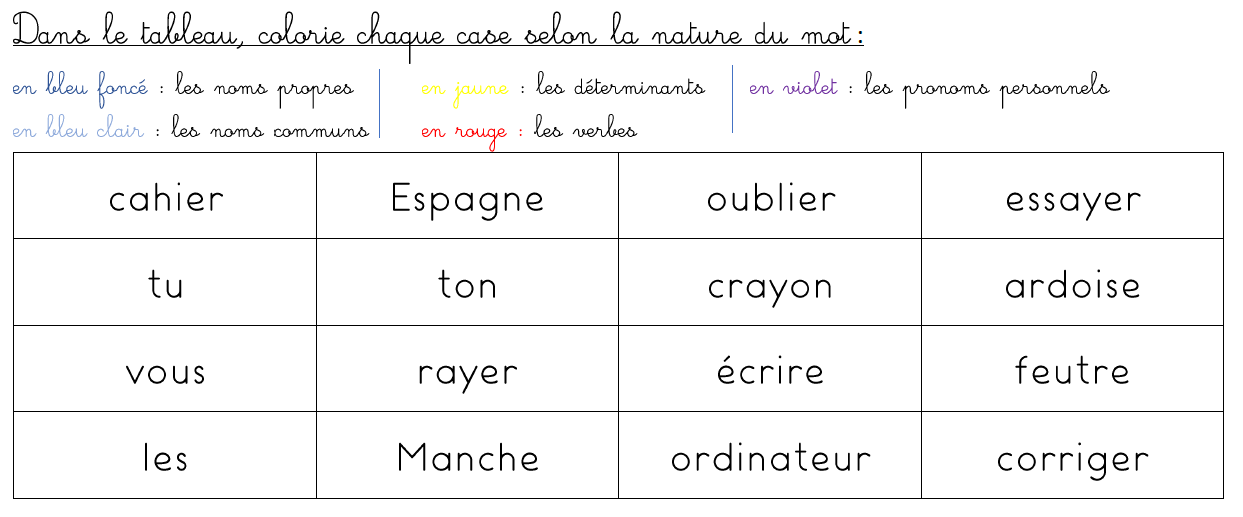 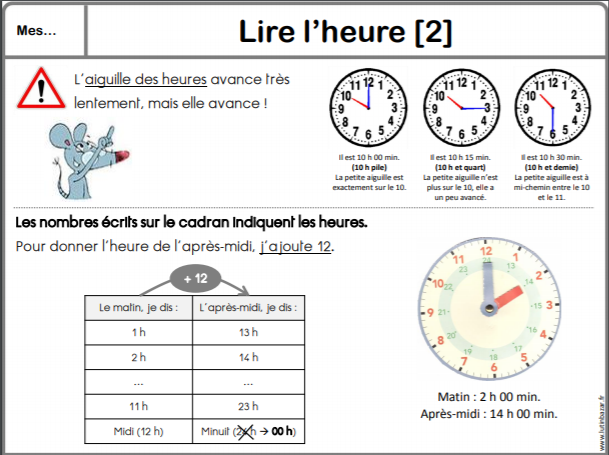 CORRECTIONS DU JOUR : Grammaire : Conjugue le verbe sauter à l’imparfait, au présent et au futur.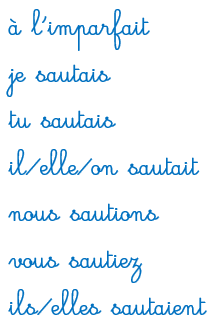 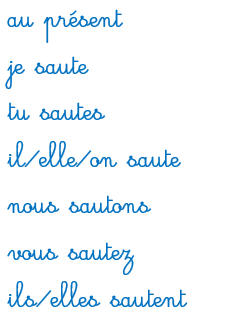 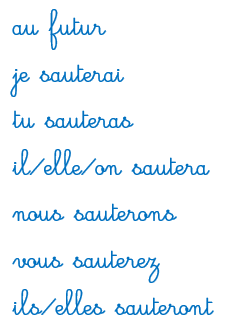 Mets les groupes nominaux au pluriel.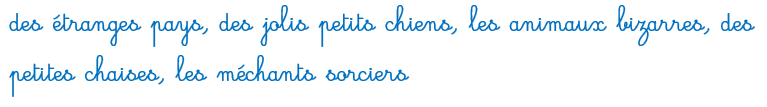 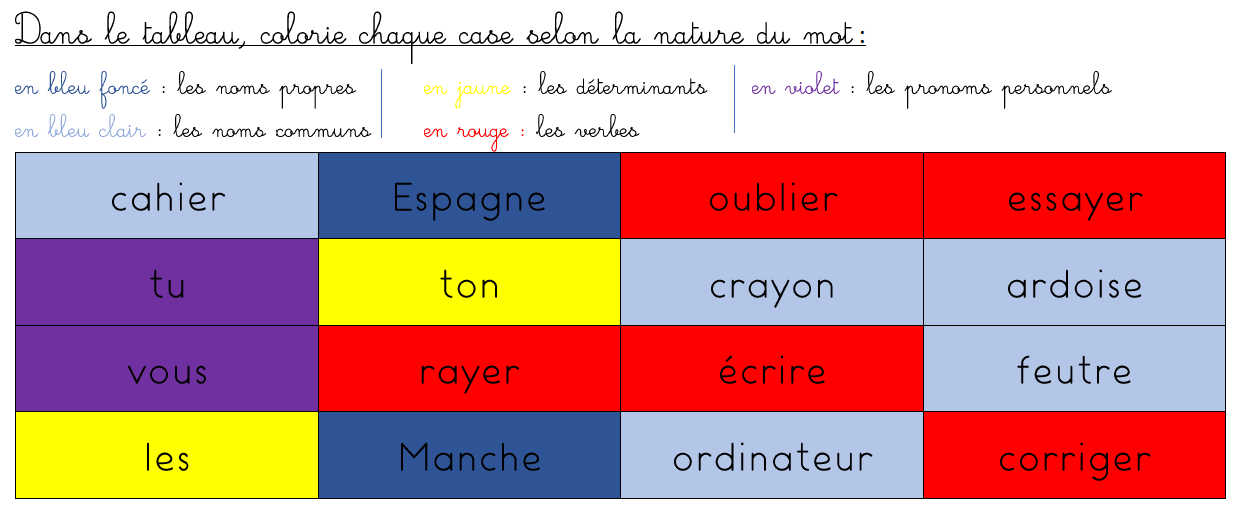 MathématiquesCorrection du problème :136 + 178 + 57 + 42 = 413Il y a 413 arbres dans le parc.L’élève : Les parents :Dans son cahier orange, écrire la date en bleu à 5 carreaux de la marge et souligner en rouge. ℗ donner un modèle de la date si besoinDans son cahier orange, écrire la date en bleu à 5 carreaux de la marge et souligner en rouge. ℗ donner un modèle de la date si besoin+   ou   -Observations, remarquesRituelEcrire le titre et reproduire la frise géométrique dans son cahier (avec règle, crayon de papier puis 2 ou3 crayons de couleur pour colorier)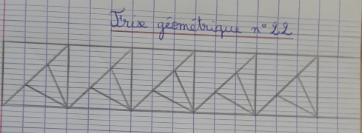 Lecture- faire l’exercice de lecture (ci-dessous), il faut bien faire attention à la ponctuation. Le mieux serait de faire cet exercice 3 fois dans la journée à des moments différents.Ecriture du jour- écrire en titre : Ecriture dans le cahier orange- recopier le début de la phrase et inventer la suite (3 lignes minimum)Si j’étais un fruit, je serais un/une ….GrammaireOrthographe- écrire le titre à 5 carreaux : Orthographe (dans le cahier orange)- Copier 4 fois chaque mot dans le cahier orange : 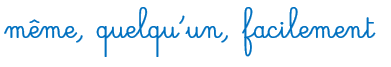 Ecrire sans modèle ces 3 mots. ℗ vérifier que votre enfant ait mémorisé les 3 mots- écrire le titre : Grammaire (dans le cahier orange)- Exercices dans le cahier orange : recopier la consigne et le faire à chaque fois.Conjugue le verbe sauter à l’imparfait, au présent et au futur.Mets les groupes nominaux au pluriel.un étrange paysun joli petit chienl’animal bizarreune petite chaisele méchant sorcier - Colorier le tableau de grammaire. (Ci-dessous)℗ Si besoin, rappeler ce qu’est un verbe, un nom propre, un nom commun, un déterminant et un pronom personnel. Les corrections sont disponibles ci-dessous.Mathématiques- Lire la nouvelle leçon sur les heures (ci-dessous).- Faire la 3ème feuille d’exercice sur les heures (document envoyé dimanche).- Soustractions posées (dans le cahier) :752 – 128267 – 132602 – 261Vous pouvez vérifier vos résultats avec une calculatrice.* - Problème : (pour chaque question, il faut écrire un calcul et une phrase réponse)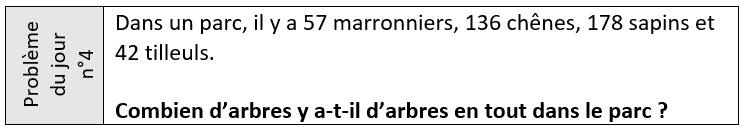 ℗ La correction est disponible ci-dessous.